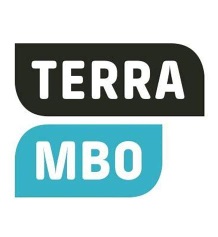 
BPV-bundel voor de opleiding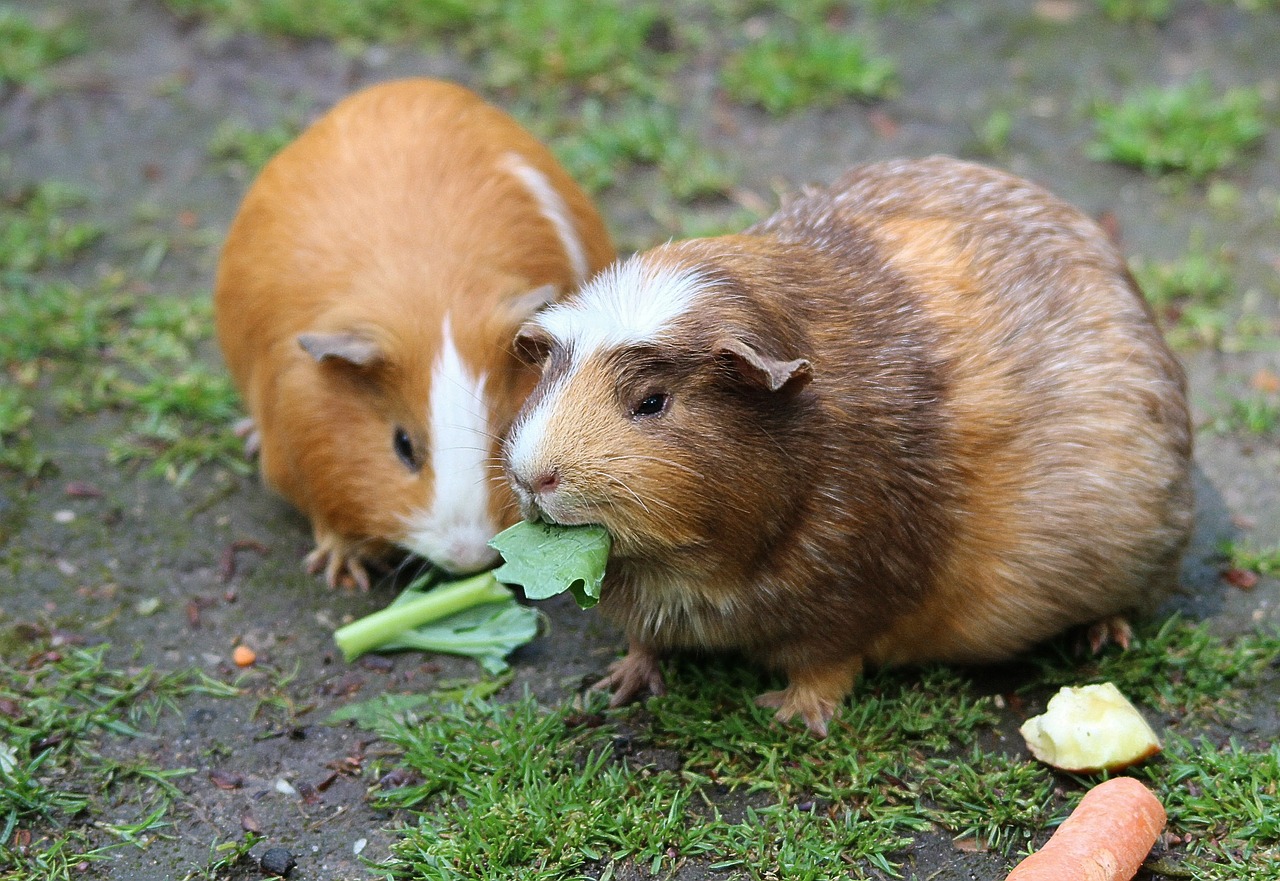 BEDRIJFSLEIDER DIERVERZORGINGNaam student: ………….……………………………………………………….. Vestiging: ………….………………………………………………………………………..… 

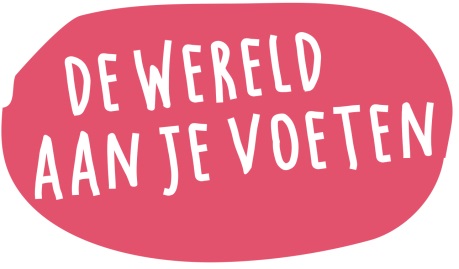 mboterra.nl